                Адреса: Љубомира Стојановића 38а, локал бр. 1, 11108 Београд, Србија,                Поштански адресни код (ПАК): 136912, Телефон: +381 (0)11 2681-732              Рачун бр: 145-18109-65 Еxpobank, ПИБ: 101287724, Мат.бр: 07057717            Web site: http://www.atletskisavezbeograda.com              E-mail: atletskisavezbeograda@gmail.comATLETSKIM KLUBOVIMA BEOGRADA АТLETSKIM KLUBOVIMA SRBIJERASPISOTVORENO (klubovi iz Srbije) PRVENSTVO BEOGRADA ZA ST. PIONIRE/КЕ OKVIRNA SATNICA TAKMIČENJA- U tehničkim disciplinama (skok u dalј, skok uvis i bacanje kugle) svi takmičari/ke imaju    pravo na tri pokušaja. Prvih osam (iz beogradskih klubova) sa najbolјim rezultatima i svi ostali koji   su postigli rezultat među prvih osam imaju pravo na još tri pokušaja. - Konačnu satnicu će organizator objaviti kada budu zaključene prijave.- Organizator zadržava pravo izmene satnice na licu mesta.     ATLETSKI SAVEZ BEOGRADA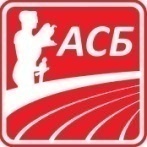 Organizator:Atletski savez BeogradaMesto:Atletska dvorana, Bulevar oslobođenja 54, Beograd Vreme:Nedelja, 15. januar 2023. godinePočetak:12:00 Pravo učešća:St.pioniri/ke (2008-2009) i ml. pioniri/ke (2010-2011).Prijavljivanje:Odjava:Prijavu slati na e-mail: prijave.asb@gmail.com najkasnije do srede, 11. januara 2023. godine do 17:00h. Posle ovog datuma biće prihvaćene kao prijave na licu mesta, uz nadoknadu.Odjave dostaviti do petka, 13. januara 2023. godine do 17:00h. Posle ovog datuma biće prihvaćene samo uz lekarsko uverenje ili na licu mesta odlukom lekara na takmičenju.Propozicije:Takmičari/ke mogu nastupiti u dve discipline. Od dve dozvoljene discipline samo jedna može biti trka na 800m ili duža po tačci 16.2.4, stav 2, Propozicija za takmičenja ASB 2023-2024.Takmičari/ke klubova koji nisu iz Beograda (klubovi iz Srbije) takmiče u konkurenciji, uz plaćanje startnine, а takmičari/ke koji nisu iz Srbije takmiče van konkurencije (VK) bez mogućnosti nastupa u finalu trke na 60m, takođe uz plaćanje startnine.12.0060m prepone /Ž/Finale po grupamaVis              /M/Dalj             /Ž/Kugla          /М/12.1560m prepone /М/Finale po grupama12.3060m /Ž/Kvalifikacije12.5560m /М/Kvalifikacije13.201.500m /Ž/Finale13.302.000m /М/Finale13.4060m /Ž/Finale A i BKugla           /Ž/13.5060m /М/Finale A i BVis              /Ž/14.00800m /Ž/Finale po grupamaDalj            /М/14.15800m /М/Finale po grupama14.30300m /Ž/Finale po grupama14.50300m /М/Finale po grupama